LECCIÓN 21: EL SECRETO BÍBLICO DE LA PROSPERIDAD FINANCIERA .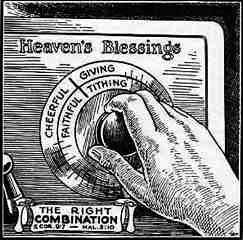 INTRODUCCIÓN

Comprar regalos de Navidad se ha convertido en una gran tarea para muchos en nuestra sociedad afluente. Para algunos es una tarea dificil. Pero para la mayoría se ha convertido en una tarea placentera salir a buscar algunos artículos, que sentimos que expresan nuestro amor y afecto por alguien que apreciamos mucho.

Para algunos especialmente, salir a buscar un regalo para alguien que ama, es una tarea que causa frustración. No porque no les guste salir de compras. La dificultad estriba, en el hecho de que nuestro beneficiario ya tiene todas las cosas que necesita. Si solamente pudiéramos encontrar, con facilidad, alguna cosa que la persona en realidad necesitara, ¡nuestro problema estaría resuelto!

Un comerciante inteligente, que está interesado en hacer dinero, y consciente del problema de aquellos que salen de compras, se aparta de lo común. El importa artículos de arte, o cosas que se apliquen en especial a ciertas personas. De esa manera, esas personas pueden obtener lo raro, para hacer el regalo a “la persona que ya tiene todas las cosas.”

En esta lección estudiaremos de aquellos cristianos que sienten que tienen todas las cosas que necesitan; pero en verdad no tienen nada. También daremos una mirada a Aquel de quien podemos decir que “tiene todas las cosas”, y las tiene en verdad. Finalmente, daremos una mirada al problema de decidir por un regalo para el que tiene todas las cosas. Descubriremos cómo hacerle este regalo.

LA PERSONA QUE TIENE TODAS LAS COSAS

1. ¿Cuál sería la situación financiera de los cristianos en los últimos días? Apocalipsis 3:17.
"Porque tú dices: Yo soy rico, y me he enriquecido, y de ninguna cosa tengo necesidad; y no sabes que tú eres un desventurado, miserable, pobre, ciego y desnudo."

Estos son los laodicenses, la última de las siete iglesias. Cada una de estas iglesias nos presenta el estado espiritual del pueblo de Dios, en siete eras consecutivas, desde el tiempo de los apóstoles hasta los nuestros.

Los cristianos mencionados aquí tendrían afluencia de las cosas temporales, pero serían muy pobres en lo espiritual, aunque, aparentemente, ellos no se daban cuenta de la situación.

2. ¿Qué tres artículos, en especial, recomienda Dios para aquellos que piensan que tienen todas las cosas’? Apocalipsis 3:18
"Por tanto, yo te aconsejo que de mí compres oro refinado en fuego, para que seas rico, y vestiduras blancas para vestirte, y que no se descubra la vergüenza de tu desnudez; y unge tus ojos con colirio, para que veas."

3. ¿Para qué nos da Dios poder y habilidad? Deuteronomio 8:18.
"Sino acuérdate de Jehová tu Dios, porque él te da el poder para hacer las riquezas, a fin de confirmar su pacto que juró a tus padres, como en este día."

4. ¿Cuál es el mayor peligro, de una vida de prosperidad y abundancia? Deuteronomio 8:10-17.
"Y comerás y te saciarás, y bendecirás a Jehová tu Dios por la buena tierra que te habrá dado. Cuídate de no olvidarte de Jehová tu Dios, para cumplir sus mandamientos, sus decretos y sus estatutos que yo te ordeno hoy; no suceda que comas y te sacies, y edifiques buenas casas en que habites, y tus vacas y tus ovejas se aumenten, y la plata y el oro se te multipliquen, y todo lo que tuvieres se aumente; y se enorgullezca tu corazón, y te olvides de Jehová tu Dios, que te sacó de tierra de Egipto, de casa de servidumbre; que te hizo caminar por un desierto grande y espantoso, lleno de serpientes ardientes, y de escorpiones, y de sed, donde no había agua, y él te sacó agua de la roca del pedernal; que te sustentó con maná en el desierto, comida que tus padres no habían conocido, afligiéndote y probándote, para a la postre hacerte bien; y digas en tu corazón: Mi poder y la fuerza de mi mano me han traído esta riqueza."

Este es el verdadero peligro, en donde uno puede caer, y en donde exactamente cayeron los laodicenses de Apocalipsis 3. Y todos somos iguales, y estamos en el mismo peligro de encantarnos y enamorarnos de nuestros regalos, y olvidarnos por completo del dador.

5. ¿Qué quiere Dios que hagamos, en proporción a las cosas temporales que recibimos’? Salmo 116:12-14.
"¿Qué pagaré a Jehová por todos sus beneficios para conmigo? Tomaré la copa de la salvación, e invocaré el nombre de Jehová. Ahora pagaré mis votos a Jehová delante de todo su pueblo."

Dios quiere, e insiste que le devolvamos algo de los beneficios que recibimos. No porque tenga necesidad, porque Dios es el único del cual podemos decir, que “tiene todas las cosas”. Dios nos da, de manera que podamos devolverle a El, para así mantener abierta en nosotros, la fuente de la dadivosidad, de la gratitud, y la apreciación hacia él. Si guardamos todas las cosas para nuestro uso; el egoísmo, la avaricia, y la amargura, toman posesión de nosotros con todas sus trágicas consecuencias

6. ¿Cuál es la raíz de todos los males? 1 Timoteo 6:9-10.
"Porque los que quieren enriquecerse caen en tentación y lazo, y en muchas codicias necias y dañosas, que hunden a los hombres en destrucción y perdición; porque raíz de todos los males es el amor al dinero, el cual codiciando algunos, se extraviaron de la fe, y fueron traspasados de muchos dolores."

Al pedirnos un poco de nuestro dinero, Dios no está tratando de quitarnos algo que necesitamos o que debemos tener. Por el contrario, está tratando de evitar que tengamos algo que no nos conviene tener. La avaricia es peligrosa, trae tristeza y fatiga el corazón. Como las barandas en un puente alto nos libran de una caída, de igual manera Dios nos quiere librar de la avaricia, y evitarnos una caída.

EL DIOS QUE TIENE TODAS LAS COSAS

7. ¿Qué título se da a Jesús, en Apocalipsis? Apocalipsis 19:16.
"Y en su vestidura y en su muslo tiene escrito este nombre: REY DE REYES Y SEÑOR DE SEÑORES."

Un rey, por lo general, tiene todas las cosas que necesita. ¡Pero ningún otro tiene tanto derecho a ser rey como lo tiene Cristo!

8. ¿Cuáles son algunas de las cosas que Jesús, (el Cordero de Dios) posee? Apocalipsis 5:12, 13.
"Que decían a gran voz: El Cordero que fue inmolado es digno de tomar el poder, las riquezas, la sabiduría, la fortaleza, la honra, la gloria y la alabanza. Y a todo lo creado que está en el cielo, y sobre la tierra, y debajo de la tierra, y en el mar, y a todas las cosas que en ellos hay, oí decir: Al que está sentado en el trono, y al Cordero, sea la alabanza, la honra, la gloria y el poder, por los siglos de los siglos."

9. ¿Quién es el dueño del mundo, y de todo lo que en él hay? Salmos 24:1.
"De Jehová es la tierra y su plenitud; El mundo, y los que en él habitan."

10. ¿Qué dice Dios que le pertenece? Salmos 50:10-12.
"Porque mía es toda bestia del bosque, y los millares de animales en los collados. Conozco a todas las aves de los montes, y todo lo que se mueve en los campos me pertenece. Si yo tuviese hambre, no te lo diría a ti; porque mío es el mundo y su plenitud."

Y si “de Dios es la tierra y su plenitud”, entonces podemos decir que El “tiene todas las cosas.”

11. Y aunque Dios tiene todas las cosas que necesita, ¿qué quiere que le traigamos cuando venimos a adorar delante de él? Salmos 96:7-9.
"Tributad a Jehová, oh familias de los pueblos, dad a Jehová la gloria y el poder. Dad a Jehová la honra debida a su nombre; traed ofrendas, y venid a sus atrios. Adorad a Jehová en la hermosura de la santidad; temed delante de él, toda la tierra."

12. Además de las ofrendas, ¿qué otra cosa espera Dios que traigamos? Malaquías 3:8.
"¿Robará el hombre a Dios? Pues vosotros me habéis robado. Y dijisteis: ¿En qué te hemos robado? En vuestros diezmos y ofrendas."

¿CÓMO SE LE DEVUELVE A DIOS?

13. ¿Adónde nos instruye Dios que traigamos los diezmos que le pertenecen? Malaquías 3:10.
"Traed todos los diezmos al alfolí y haya alimento en mi casa; y probadme ahora en esto, dice Jehová de los ejércitos, si no os abriré las ventanas de los cielos, y derramaré sobre vosotros bendición hasta que sobreabunde."

El no deja la distribución de este dinero a nuestro propio juicio. Debemos traerlo a su tesorería, y desde la tesorería se hace la administración correspondiente.

14. ¿Qué nos puede suceder en la vida, si no devolvemos este dinero a su tesorería? Malaquías 3:8, 9.
"¿Robará el hombre a Dios? Pues vosotros me habéis robado. Y dijisteis: ¿En qué te hemos robado? En vuestros diezmos y ofrendas. Malditos sois con maldición, porque vosotros, la nación toda, me habéis robado."

Hay algunos que dicen, “no veo cómo es posible que yo pueda dar un 10% de mis entradas a la iglesia. ¡Yo vivo con un presupuesto muy apretado, y apenas me alcanza para las cosas que necesito!” Pero permítanos hacer una sugerencia: ¿no será que la maldición que ha sido pronunciada sobre nuestra cabeza, sea la razón por la cual tengamos tantas dificultades con nuestras finanzas? ¡Dios dice que por eso es así!

15. Cuando el pueblo de Dios, en el tiempo de Hageo, tenía muchas dificultades con las finanzas, ¿cuál les dijo Dios que era la razón’? Hageo 1:6, 9.
"Sembráis mucho, y recogéis poco; coméis, y no os saciáis; bebéis, y no quedáis satisfechos; os vestís, y no os calentáis; y el que trabaja a jornal recibe su jornal en saco roto. Buscáis mucho, y halláis poco; y encerráis en casa, y yo lo disiparé en un soplo. ¿Por qué? dice Jehová de los ejércitos. Por cuanto mi casa está desierta, y cada uno de vosotros corre a su propia casa."

16. ¿Qué bendición promete Dios a aquellos que son fieles al devolver sus diezmos? Malaquaías 3:10,11.
"Traed todos los diezmos al alfolí y haya alimento en mi casa; y probadme ahora en esto, dice Jehová de los ejércitos, si no os abriré las ventanas de los cielos, y derramaré sobre vosotros bendición hasta que sobreabunde. Reprenderé también por vosotros al devorador, y no os destruirá el futo de la tierra, ni vuestra vid en el campo será estéril, dice Jehová de los ejércitos."

En nuestro tiempo también hay muchos “devoradores”, que destruyen nuestras entradas. Por ejemplo, está la reparación del auto, las cuentas del doctor, las cuentas del hospital y aun aquellos deseos dañinos, tales como el juego, la bebida y el fumar, que pueden tomar una gran parte de nuestro cheque cada mes. Podemos perder también mucho dinero cuando no aprovechamos las ventas especiales, de artículos que necesitamos. El secreto de estirar lo que tenemos para nuestra familia está, casi siempre, en evitar gastos y no necesariamente en aumentar las entradas. Y esa bendición que se ofrece al que diezma, es en realidad una promesa que nos ayuda.

17. ¿Para qué instruyó Dios que se usara el diezmo? Números 18:21-24.
"Y he aquí yo he dado a los hijos de Leví todos los diezmos en Israel por heredad, por su ministerio, por cuanto ellos sirven en el ministerio del tabernáculo de reunión. Y no se acercarán más los hijos de Israel al tabernáculo de reunión, para que no lleven pecado por el cual mueran. Mas los levitas harán el servicio del tabernáculo de reunión, y ellos llevarán su iniquidad; estatuto perpetuo para vuestros descendientes; y no poseerán heredad entre los hijos de Israel. Porque a los levitas he dado por heredad los diezmos de los hijos de Israel, que ofrecerán a Jehová en ofrenda; por lo cual les he dicho: Entre los hijos de Israel no poseerán heredad."

Los levitas eran ministros y maestros de tiempo completo.

18. ¿Cuál es el plan de Dios para pagar el sueldo de los ministros del evangelio en estos tiempos? 1 Corintios 9:13, 14.
"¿No sabéis que los que trabajan en las cosas sagradas, comen del templo, y que los que sirven al altar, del altar participan? Así también ordenó el Señor a los que anuncian el evangelio, que vivan del evangelio."

19. ¿Cuál era la opinión de Cristo en cuanto a la práctica de diezmar? Mateo 23:23.
"¡Ay de vosotros, escribas y fariseos, hipócritas! porque diezmáis la menta y el eneldo y el comino, y dejáis lo más importante de la ley: la justicia, la misericordia y la fe. Esto era necesario hacer, sin dejar de hacer aquello."

Aquí el Señor nos explica que no esta en contra de la práctica de diezmar. Él lo recomienda.

20. ¿Qué es aquéllo que sigue nuestro tesoro donde quiera que éste vaya? Mateo 6:19-21.
"No os hagáis tesoros en la tierra, donde la polilla y el orín corrompen, y donde ladrones minan y hurtan; sino haceos tesoros en el cielo, donde ni la polilla ni el orín corrompen, y donde ladrones no minan ni hurtan. Porque donde esté vuestro tesoro, allí estará también vuestro corazón."

21. Además del “reino de Dios” ¿qué otra cosa recibimos cuando ponemos a Dios en el primer lugar? Mateo 6:33.
"Mas buscad primeramente el reino de Dios y su justicia, y todas estas cosas os serán añadidas."

En ninguna otra cosa es tan palpable esta experiencia, como es en la práctica de devolver los diezmos, y dar ofrendas generosas para Dios. Los creyentes que son fieles en esto, dan ardiente testimonio a la realidad de que ¨Dios es poderoso para hacer lo que ha prometido¨. Romanos
4:21.